Anlage: Saisonspiele 2020/-21 			Halle:                            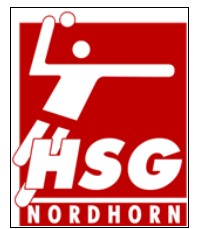 Mannschaftsliste Offizielle:						Datum:	            	Zeit: 	          		Altersklasse:Lfd NrFunktion
(Spieler/Trainer usw.)NameVornameAdresseTelefonnummer1Zeitnehmer2Sekretär3Schiedsrichter14Schiedsrichter255